Об утверждении перечня объектов для использования труда лиц, осужденных к обязательным и исправительным работам в Шумерлинском муниципальном округе в 2023 годуВ соответствии с Федеральным законом от 06 октября 2003 года № 131-ФЗ «Об общих принципах организации местного самоуправления в Российской Федерации», ст. ст. 25, 39 Уголовно-исполнительного кодекса Российской Федерации, ст. ст. 49, 50 Уголовного кодекса Российской Федерации, Уставом Шумерлинского муниципального округаадминистрация Шумерлинского муниципального округа постановляет:1. Утвердить перечень видов работ и объектов для использования труда лиц, осужденных к обязательным работам, согласно приложению № 1 к настоящему постановлению.2. Утвердить перечень объектов для использования труда лиц, осужденных к исправительным работам, согласно приложению № 2 к настоящему постановлению.3. Признать утратившими силу:постановление администрации Шумерлинского муниципального округа от 01.02.2022 № 38 «Об утверждении перечня объектов для использования труда лиц, осужденных к обязательным и исправительным работам в Шумерлинском муниципальном округе в 2022 году»;постановление администрации Шумерлинского муниципального округа от 26.04.2022 № 285 «О внесении изменения в постановление администрации Шумерлинского муниципального округа от 01.02.2022 № 38 «Об утверждении перечня объектов для использования труда лиц, осужденных к обязательным и исправительным работам в Шумерлинском муниципальном округе в 2022 году»»;постановление администрации Шумерлинского муниципального округа от 18.10.2022 № 842 «О внесении изменения в постановление администрации Шумерлинского муниципального округа от 01.02.2022 № 38 «Об утверждении перечня объектов для использования труда лиц, осужденных к обязательным и исправительным работам в Шумерлинском муниципальном округе в 2022 году»»;3. Настоящее постановление вступает в силу после его официального опубликования в периодическом печатном издании «Вестник Шумерлинского муниципального округа» и подлежит размещению на официальном сайте Шумерлинского муниципального округа в информационно-телекоммуникационной сети «Интернет».Глава  Шумерлинскогомуниципального округа    Чувашской Республики                                                                                       Л.Г. РафиновПриложение  № 1к постановлению администрации Шумерлинского муниципального округа от 18.01.2023 № 20П Е Р Е Ч Е Н Ьвидов работ и объектов для использования труда лиц, осужденных к обязательным работам в 2023 годуПриложение № 2к постановлению администрации Шумерлинского муниципального округа от 18.01.2023 № 20П Е Р Е Ч Е Н Ьобъектов для использования труда лиц, осужденных к исправительным работам в 2022 годуЧĂВАШ  РЕСПУБЛИКИ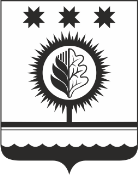 ЧУВАШСКАЯ РЕСПУБЛИКАÇĚМĚРЛЕ МУНИЦИПАЛЛĂОКРУГĔН АДМИНИСТРАЦИЙĚЙЫШĂНУ18.01.2023 20 № Çěмěрле хулиАДМИНИСТРАЦИЯШУМЕРЛИНСКОГО МУНИЦИПАЛЬНОГО ОКРУГА ПОСТАНОВЛЕНИЕ18.01.2023 № 20   г. Шумерля№ п\пНаименование организацииВиды работ1.Управление по благоустройству и развитию территорий  администрации Шумерлинского муниципального округа(Большеалгашинский территориальный отдел)1. Благоустройство, уборка территории населенных пунктов, кладбищ, уход за зелеными насаждениями, земляные работы.2. Поддержание в надлежащем состоянии мест массового отдыха.3. Выполнение погрузочно-разгрузочных работ, связанных с поддержанием чистоты и порядка на территории населенного пункта.4. Уборка помещений, зданий, сооружений, и прилегающей к ним территории.5.Благоустройство памятников.6. Иные общественно-полезные работы, не требующие профессиональной подготовки, специальных знаний и навыков и имеющие социально полезную направленность.2.Управление по благоустройству и развитию территорий  администрации Шумерлинского муниципального округа(Егоркинский территориальный отдел)1. Благоустройство, уборка территории населенных пунктов, кладбищ, уход за зелеными насаждениями, земляные работы.2. Поддержание в надлежащем состоянии мест массового отдыха.3. Выполнение погрузочно-разгрузочных работ, связанных с поддержанием чистоты и порядка на территории населенного пункта.4. Уборка помещений, зданий, сооружений, и прилегающей к ним территории.5.Благоустройство памятников.6. Иные общественно-полезные работы, не требующие профессиональной подготовки, специальных знаний и навыков и имеющие социально полезную направленность.3.Управление по благоустройству и развитию территорий  администрации Шумерлинского муниципального округа(Краснооктябрьский территориальный отдел)1. Благоустройство, уборка территории населенных пунктов, кладбищ, уход за зелеными насаждениями, земляные работы.2. Поддержание в надлежащем состоянии мест массового отдыха.3. Выполнение погрузочно-разгрузочных работ, связанных с поддержанием чистоты и порядка на территории населенного пункта.4. Уборка помещений, зданий, сооружений, и прилегающей к ним территории.5.Благоустройство памятников.6. Иные общественно-полезные работы, не требующие профессиональной подготовки, специальных знаний и навыков и имеющие социально полезную направленность.4.Управление по благоустройству и развитию территорий  администрации Шумерлинского муниципального округа(Магаринский территориальный отдел)1. Благоустройство, уборка территории населенных пунктов, кладбищ, уход за зелеными насаждениями, земляные работы.2. Поддержание в надлежащем состоянии мест массового отдыха.3. Выполнение погрузочно-разгрузочных работ, связанных с поддержанием чистоты и порядка на территории населенного пункта.4. Уборка помещений, зданий, сооружений, и прилегающей к ним территории.5.Благоустройство памятников.6. Иные общественно-полезные работы, не требующие профессиональной подготовки, специальных знаний и навыков и имеющие социально полезную направленность.5.Управление по благоустройству и развитию территорий  администрации Шумерлинского муниципального округа(Нижнекумашкинский территориальный отдел)1. Благоустройство, уборка территории населенных пунктов, кладбищ, уход за зелеными насаждениями, земляные работы.2. Поддержание в надлежащем состоянии мест массового отдыха.3. Выполнение погрузочно-разгрузочных работ, связанных с поддержанием чистоты и порядка на территории населенного пункта.4. Уборка помещений, зданий, сооружений, и прилегающей к ним территории.5.Благоустройство памятников.6. Иные общественно-полезные работы, не требующие профессиональной подготовки, специальных знаний и навыков и имеющие социально полезную направленность.6.Управление по благоустройству и развитию территорий администрации Шумерлинского муниципального округа(Русско-Алгашинский территориальный отдел)1. Благоустройство, уборка территории населенных пунктов, кладбищ, уход за зелеными насаждениями, земляные работы.2. Поддержание в надлежащем состоянии мест массового отдыха.3. Выполнение погрузочно-разгрузочных работ, связанных с поддержанием чистоты и порядка на территории населенного пункта.4. Уборка помещений, зданий, сооружений, и прилегающей к ним территории.5.Благоустройство памятников.6. Иные общественно-полезные работы, не требующие профессиональной подготовки, специальных знаний и навыков и имеющие социально полезную направленность.7.Управление по благоустройству и развитию территорий  администрации Шумерлинского муниципального округа(Торханский территориальный отдел)1. Благоустройство, уборка территории населенных пунктов, кладбищ, уход за зелеными насаждениями, земляные работы.2. Поддержание в надлежащем состоянии мест массового отдыха.3. Выполнение погрузочно-разгрузочных работ, связанных с поддержанием чистоты и порядка на территории населенного пункта.4. Уборка помещений, зданий, сооружений, и прилегающей к ним территории.5.Благоустройство памятников.6. Иные общественно-полезные работы, не требующие профессиональной подготовки, специальных знаний и навыков и имеющие социально полезную направленность.8.Управление по благоустройству и развитию территорий  администрации Шумерлинского муниципального округа(Туванский территориальный отдел)1. Благоустройство, уборка территории населенных пунктов, кладбищ, уход за зелеными насаждениями, земляные работы.2. Поддержание в надлежащем состоянии мест массового отдыха.3. Выполнение погрузочно-разгрузочных работ, связанных с поддержанием чистоты и порядка на территории населенного пункта.4. Уборка помещений, зданий, сооружений, и прилегающей к ним территории.5.Благоустройство памятников.6. Иные общественно-полезные работы, не требующие профессиональной подготовки, специальных знаний и навыков и имеющие социально полезную направленность.9.Управление по благоустройству и развитию территорий  администрации Шумерлинского муниципального округа(Ходарский территориальный отдел)1. Благоустройство, уборка территории населенных пунктов, кладбищ, уход за зелеными насаждениями, земляные работы.2. Поддержание в надлежащем состоянии мест массового отдыха.3. Выполнение погрузочно-разгрузочных работ, связанных с поддержанием чистоты и порядка на территории населенного пункта.4. Уборка помещений, зданий, сооружений, и прилегающей к ним территории.5.Благоустройство памятников.6. Иные общественно-полезные работы, не требующие профессиональной подготовки, специальных знаний и навыков и имеющие социально полезную направленность.10.Управление по благоустройству и развитию территорий  администрации Шумерлинского муниципального округа(Шумерлинский территориальный отдел)1. Благоустройство, уборка территории населенных пунктов, кладбищ, уход за зелеными насаждениями, земляные работы.2. Поддержание в надлежащем состоянии мест массового отдыха.3. Выполнение погрузочно-разгрузочных работ, связанных с поддержанием чистоты и порядка на территории населенного пункта.4. Уборка помещений, зданий, сооружений, и прилегающей к ним территории.5.Благоустройство памятников.6. Иные общественно-полезные работы, не требующие профессиональной подготовки, специальных знаний и навыков и имеющие социально полезную направленность.11.Управление по благоустройству и развитию территорий  администрации Шумерлинского муниципального округа(Юманайский территориальный отдел)1. Благоустройство, уборка территории населенных пунктов, кладбищ, уход за зелеными насаждениями, земляные работы.2. Поддержание в надлежащем состоянии мест массового отдыха.3. Выполнение погрузочно-разгрузочных работ, связанных с поддержанием чистоты и порядка на территории населенного пункта.4. Уборка помещений, зданий, сооружений, и прилегающей к ним территории.5.Благоустройство памятников.6. Иные общественно-полезные работы, не требующие профессиональной подготовки, специальных знаний и навыков и имеющие социально полезную направленность.№ п/пНаименование предприятия Количество рабочих мест Наименование поселения, на территории которого находится объект 1. МУП «Юманайское жилищно-коммунальное хозяйство» по согласованию Административно-территориальная единица Юманайское сельское поселение Шумерлинского муниципального округа Чувашской Республики 2. ИП Мазумдер Сайфул А.Ф.М. Ислам по согласованию Административно-территориальная единица Ходарское сельское поселение Шумерлинского муниципального округа Чувашской Республики 3. СХПК «Комбинат» по согласованию Административно-территориальная единица Торханское сельское поселение Шумерлинского муниципального округа Чувашской Республики 4. СХПК «Дружба» по согласованию Административно-территориальная единица Нижнекумашкинское сельское поселение Шумерлинского муниципального округа Чувашской Республики 5. ООО «Кеннет» по согласованию Административно-территориальная единица Егоркинское сельское поселение Шумерлинского муниципального округа Чувашской Республики 6. ООО «Приволье» по согласованию Административно-территориальная единица Краснооктябрьское сельское поселение Шумерлинского муниципального округа Чувашской Республики 7. Обособленное подразделение ООО «АВТОБАН-МОСТ» по согласованию Административно-территориальная единица Большеалгашинское сельское поселение Шумерлинского муниципального округа Чувашской Республики 8.ИП Шачкин М.Е.по согласованию Административно-территориальная единица Туванское сельское поселение Шумерлинского муниципального округа Чувашской Республики 